Дополнительное задание к 10 сентября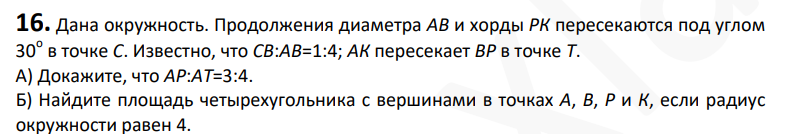 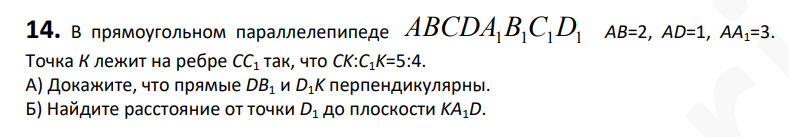 